Uslovi plaćanja: _______________________________________( do 9 mesečnih rata)Rok isporuke:__________________________________________Masa praznog vozila:____________________________________Osovina:______________________________________________Zapremina sanduka:_____________________________________Pneumatici (dimenzija):__________________________________Elektrika (voltaža, ABS):_________________________________Kočioni sistem:_________________________________________Godina proizvodnje:_____________________________________Opšte stanje poluprikolice:________________________________U ponudjenu cenu uključeni su svi troškovi vezani za realizaciju nabavke.                                                                                                                         Za ponudjača:                                                                                                                                                            ______________________Napomena: u prilogu je tražena tehnička specifikacija.Molimo vas da popunite dole navedene uslove:Napomena: u prilogu je tražena tehnička specifikacija.Molimo vas da popunite dole navedene uslove:Napomena: u prilogu je tražena tehnička specifikacija.Molimo vas da popunite dole navedene uslove:Napomena: u prilogu je tražena tehnička specifikacija.Molimo vas da popunite dole navedene uslove:Napomena: u prilogu je tražena tehnička specifikacija.Molimo vas da popunite dole navedene uslove:Napomena: u prilogu je tražena tehnička specifikacija.Molimo vas da popunite dole navedene uslove:Napomena: u prilogu je tražena tehnička specifikacija.Molimo vas da popunite dole navedene uslove:Napomena: u prilogu je tražena tehnička specifikacija.Molimo vas da popunite dole navedene uslove:Napomena: u prilogu je tražena tehnička specifikacija.Molimo vas da popunite dole navedene uslove:Napomena: u prilogu je tražena tehnička specifikacija.Molimo vas da popunite dole navedene uslove:Napomena: u prilogu je tražena tehnička specifikacija.Molimo vas da popunite dole navedene uslove:Napomena: u prilogu je tražena tehnička specifikacija.Molimo vas da popunite dole navedene uslove:Napomena: u prilogu je tražena tehnička specifikacija.Molimo vas da popunite dole navedene uslove: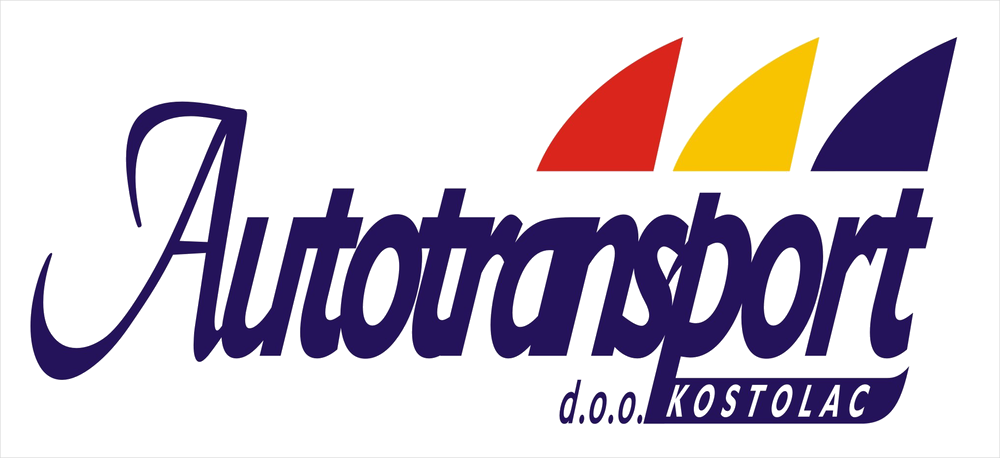 